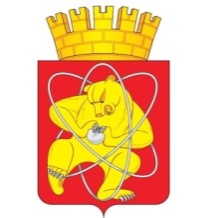 Городской округ«Закрытое административно – территориальное образование  Железногорск Красноярского края»АДМИНИСТРАЦИЯ ЗАТО г. ЖЕЛЕЗНОГОРСКПОСТАНОВЛЕНИЕ  21.06.2024                                                                                                               № 1114г. ЖелезногорскО внесении изменений в постановление Администрации ЗАТО г. Железногорск от 25.12.2023 № 2656 «Об утверждении значения базовых нормативов на оказание муниципальных услуг, оказываемых муниципальными образовательными учреждениями ЗАТО Железногорск, на 2024 год и плановый период 2025 и 2026 годов»        В соответствии с постановлением Администрации ЗАТО г. Железногорск от 04.12.2015 № 1995 «Об утверждении Порядка формирования муниципального задания в отношении муниципальных учреждений ЗАТО Железногорск и финансового обеспечения выполнения муниципального задания», руководствуясь Уставом ЗАТО Железногорск, ПОСТАНОВЛЯЮ:        	1. Внести в постановление Администрации ЗАТО г. Железногорск от 25.12.2023 № 2656 «Об утверждении значения базовых нормативов на оказание муниципальных услуг, оказываемых муниципальными образовательными учреждениями ЗАТО Железногорск, на 2024 год и плановый период 2025 и 2026 годов» следующие изменения:1.1.  Приложение к постановлению изложить в новой редакции согласно приложению к настоящему постановлению.2. Отделу управления проектами и документационного, организационного обеспечения деятельности Администрации ЗАТО г. Железногорск 
(В.Г. Винокурова) довести до сведения населения настоящее постановление через газету «Город и горожане».3. Отделу общественных связей Администрации ЗАТО г.  Железногорск (И.С.  Архипова) разместить настоящее постановление на официальном сайте Администрации ЗАТО г. Железногорск в информационно-телекоммуникационной сети «Интернет».4. Контроль над исполнением настоящего постановления возложить на исполняющего обязанности заместителя Главы ЗАТО г. Железногорск по социальным вопросам Ю.А. Грудинину.5. Настоящее постановление вступает в силу после его официального опубликования.Глава ЗАТО г. Железногорск                                                    Д.М. Чернятин                                                                                                		                  Приложение к постановлению Администрациик постановлению АдминистрацииЗАТО г. ЖелезногорскЗАТО г. Железногорскот 21.06.2024      № 1114от 21.06.2024      № 1114Приложение к постановлению Администрациик постановлению АдминистрацииЗАТО г. ЖелезногорскЗАТО г. Железногорскот 25.12.2023      № 2656от 25.12.2023      № 2656Значения базовых нормативов и нормативных затрат на оказание муниципальных услуг, оказываемых  муниципальными  образовательными учреждениями ЗАТО Железногорск, на 2024 год и плановый  период 2025 и 2026 годов Значения базовых нормативов и нормативных затрат на оказание муниципальных услуг, оказываемых  муниципальными  образовательными учреждениями ЗАТО Железногорск, на 2024 год и плановый  период 2025 и 2026 годов Значения базовых нормативов и нормативных затрат на оказание муниципальных услуг, оказываемых  муниципальными  образовательными учреждениями ЗАТО Железногорск, на 2024 год и плановый  период 2025 и 2026 годов Значения базовых нормативов и нормативных затрат на оказание муниципальных услуг, оказываемых  муниципальными  образовательными учреждениями ЗАТО Железногорск, на 2024 год и плановый  период 2025 и 2026 годов Значения базовых нормативов и нормативных затрат на оказание муниципальных услуг, оказываемых  муниципальными  образовательными учреждениями ЗАТО Железногорск, на 2024 год и плановый  период 2025 и 2026 годов Значения базовых нормативов и нормативных затрат на оказание муниципальных услуг, оказываемых  муниципальными  образовательными учреждениями ЗАТО Железногорск, на 2024 год и плановый  период 2025 и 2026 годов Значения базовых нормативов и нормативных затрат на оказание муниципальных услуг, оказываемых  муниципальными  образовательными учреждениями ЗАТО Железногорск, на 2024 год и плановый  период 2025 и 2026 годов Значения базовых нормативов и нормативных затрат на оказание муниципальных услуг, оказываемых  муниципальными  образовательными учреждениями ЗАТО Железногорск, на 2024 год и плановый  период 2025 и 2026 годов Значения базовых нормативов и нормативных затрат на оказание муниципальных услуг, оказываемых  муниципальными  образовательными учреждениями ЗАТО Железногорск, на 2024 год и плановый  период 2025 и 2026 годов Наименование муниципальной услугиУникальный номер реестровой записиСодержание муниципальной услугиУсловия (формы) оказания муниципальной услугиЗначение базового нормативав том числев том числеЗначение корректирующего коэффициентаЗначение нормативных затратНаименование муниципальной услугиУникальный номер реестровой записиСодержание муниципальной услугиУсловия (формы) оказания муниципальной услугиЗначение базового нормативасумма затрат на оплату труда с начислениями на выплаты по оплате труда работников, непосредственно связанных с оказанием муниципальной услугисумма затрат на коммунальные услуги и содержание недвижимого имущества, необходимого для выполнения муниципального задания на оказание муниципальной услугиЗначение корректирующего коэффициентаЗначение нормативных затрат123456789Присмотр и уход.853211О.99.0.БВ19АА08000Дети инвалиды. От 1 года до 3 лет.Группа полного дня.25 596,110,000,00125 596,11Присмотр и уход.853211О.99.0.БВ19АА92000Дети-сироты и дети, оставшиеся без попечения родителей. От 1 года до 3 лет.Группа полного дня.25 595,570,000,00125 595,57Присмотр и уход.853211О.99.0.БВ19АА50000Физические лица за исключением льготных категорий. От 1 года до 3 лет.Группа полного дня.25 475,270,000,00125 475,27Присмотр и уход.853211О.99.0.БВ19АА14000 Дети-инвалиды. От 3 лет до 8 лет.Группа полного дня.38 458,520,000,00138 458,52Присмотр и уход.853211О.99.0.БВ19АА98000Дети-сироты и дети, оставшиеся без попечения родителей. От 3 лет до 8 лет. Группа полного дня.38 325,780,000,00138 325,78Присмотр и уход.853211О.99.0.БВ19АА56000Физические лица за исключением льготных категорий. От 3 лет до 8 лет.Группа полного дня.38 492,840,000,00138 492,84Реализация основных общеобразовательных программ дошкольного образования.801011О.99.0.БВ24ДМ62000От 1 года до 3 лет.Очная.220 425,3097 066,7825 943,831220 425,30Реализация основных общеобразовательных программ дошкольного образования.801011О.99.0.БВ24ДН82000От 3 лет до 8 лет.Очная.271 979,35148 588,4825 950,701271 979,35Реализация основных общеобразовательных программ начального общего образования.801012О.99.0.БА81АЭ92001Очная.111 503,6559 689,5312 226,401111 503,65Реализация основных общеобразовательных программ основного общего образования.802111О.99.0.БА96АЮ58001Очная.112 849,1061 041,4212 224,831112 849,10Реализация основных общеобразовательных программ среднего общего образования.802112О.99.0.ББ11АЮ58001Очная.125 584,7273 775,2112 225,291125 584,72Присмотр и уход.853211О.99.0.БВ19АБ89000Обучающиеся, за исключением детей-инвалидов и инвалидов.Группа продленного дня.11 991,0811 991,080,00111 991,08Реализация дополнительных общеразвивающих программ.804200О.99.0.ББ52АЖ48000Очная.152,0221,7446,151152,02Реализация дополнительных общеразвивающих программ.804200О.99.0.ББ52АЕ04000Техническая.Очная.186,3460,2226,451186,34Реализация дополнительных общеразвивающих программ.804200О.99.0.ББ52АЕ28000Естественнонаучная.Очная.185,7270,6630,061185,72Реализация дополнительных общеразвивающих программ.804200О.99.0.ББ52АЕ76000Художественная.Очная.186,2260,6528,501186,22Реализация дополнительных общеразвивающих программ.804200О.99.0.ББ52АЕ52000Физкультурно-спортивная.Очная.114,7736,7522,541114,77Реализация дополнительных общеразвивающих программ.854100О.99.0.ББ52БЭ28000Социально-гуманитарнаяОчная.114,8136,7622,571114,81Обеспечение отдыха детей552010.Р.27.0.Р0940003000В каникулярное время с круглосуточным пребыванием32 817,004 094,682 433,77132 817,00Организация отдыха детей и молодежи920700О.99.0.АЗ22АА00001В каникулярное время с круглосуточным пребыванием32 817,004 094,682 433,77132 817,00